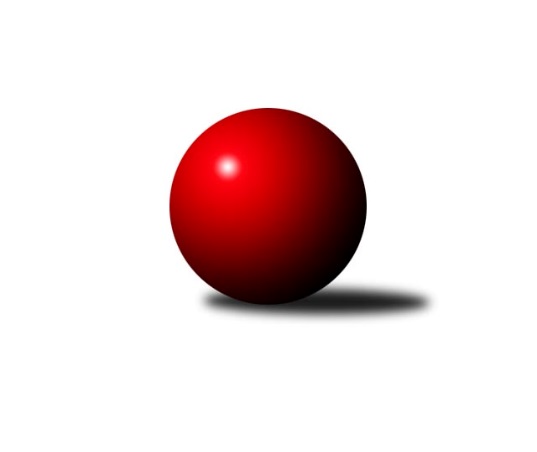 Č.13Ročník 2021/2022	4.12.2021Nejlepšího výkonu v tomto kole: 3385 dosáhlo družstvo: TJ Sokol LuhačoviceJihomoravská divize 2021/2022Výsledky 13. kolaSouhrnný přehled výsledků:KK Réna Ivančice 	- TJ Bojkovice Krons	3:5	2448:2453	15.0:9.0	3.12.SK Baník Ratíškovice B	- SKK Dubňany B	5:3	3134:3099	13.0:11.0	3.12.KC Zlín B	- KK Vyškov C	3:5	3260:3263	12.0:12.0	3.12.KK Slovan Rosice B	- SK Baník Ratíškovice A	1.5:6.5	3124:3153	9.0:15.0	3.12.TJ Sokol Luhačovice	- TJ Sokol Mistřín B	7:1	3385:3246	16.5:7.5	4.12.TJ Jiskra Otrokovice	- KK Blansko B	6:2	3191:3159	17.0:7.0	4.12.KK Vyškov B	- KK Jiskra Čejkovice	8:0	3290:3110	18.0:6.0	4.12.Tabulka družstev:	1.	TJ Sokol Luhačovice	13	12	0	1	78.5 : 25.5 	192.0 : 120.0 	 3163	24	2.	KK Vyškov B	13	11	0	2	77.0 : 27.0 	198.5 : 113.5 	 3222	22	3.	KK Vyškov C	13	10	0	3	63.5 : 40.5 	163.5 : 148.5 	 3037	20	4.	TJ Bojkovice Krons	13	9	0	4	58.0 : 46.0 	163.0 : 149.0 	 2959	18	5.	KK Jiskra Čejkovice	13	8	1	4	59.0 : 45.0 	168.0 : 144.0 	 3085	17	6.	SK Baník Ratíškovice A	12	8	0	4	55.0 : 41.0 	149.5 : 138.5 	 2996	16	7.	KC Zlín B	13	6	0	7	59.0 : 45.0 	159.0 : 153.0 	 3031	12	8.	SK Baník Ratíškovice B	13	6	0	7	46.0 : 58.0 	145.0 : 167.0 	 3064	12	9.	TJ Jiskra Otrokovice	12	5	0	7	41.0 : 55.0 	134.5 : 153.5 	 2958	10	10.	TJ Sokol Mistřín B	13	3	2	8	37.0 : 67.0 	147.5 : 164.5 	 3129	8	11.	KK Slovan Rosice B	13	3	1	9	41.0 : 63.0 	145.5 : 166.5 	 3073	7	12.	KK Blansko B	13	3	0	10	37.5 : 66.5 	132.5 : 179.5 	 3037	6	13.	KK Réna Ivančice	13	2	0	11	35.5 : 68.5 	135.5 : 176.5 	 3053	4	14.	SKK Dubňany B	13	2	0	11	32.0 : 72.0 	126.0 : 186.0 	 3023	4*  * Družstvu SKK Dubňany B budou v konečné tabulce odečteny 2 body
Podrobné výsledky kola:	 KK Réna Ivančice 	2448	3:5	2453	TJ Bojkovice Krons	Luděk Kolář	151 	 62 	 142 	42	397 	 1:3 	 459 	 132	80 	 161	86	Jakub Pekárek	Eduard Kremláček	136 	 53 	 157 	63	409 	 2:2 	 425 	 145	86 	 135	59	Jan Lahuta	Jaroslav Mošať	152 	 63 	 151 	67	433 	 3:1 	 395 	 136	77 	 132	50	Lenka Menšíková	Pavel Harenčák	113 	 53 	 138 	54	358 	 2:2 	 389 	 138	62 	 136	53	Jakub Lahuta	Tomáš Čech	149 	 71 	 139 	45	404 	 3:1 	 396 	 144	63 	 136	53	Petr Bařinka	Tomáš Buršík	155 	 70 	 152 	70	447 	 4:0 	 389 	 137	44 	 147	61	Jiří Kafkarozhodčí: Luděk KolářNejlepší výkon utkání: 459 - Jakub Pekárek	 SK Baník Ratíškovice B	3134	5:3	3099	SKK Dubňany B	Tomáš Mráka	130 	 110 	 124 	125	489 	 2:2 	 499 	 129	127 	 134	109	Ladislav Teplík	Radovan Kadlec	142 	 122 	 130 	133	527 	 2:2 	 529 	 126	124 	 128	151	Petr Horák *1	Marta Beranová	124 	 117 	 132 	142	515 	 4:0 	 484 	 123	113 	 128	120	Jan Blahůšek	Luděk Vacenovský	150 	 134 	 121 	135	540 	 2:2 	 522 	 115	138 	 136	133	Zdeněk Jurkovič	Josef Něnička	134 	 137 	 130 	137	538 	 1:3 	 556 	 140	126 	 142	148	Zdeněk Kratochvíla	Michal Zdražil	126 	 119 	 138 	142	525 	 2:2 	 509 	 144	123 	 124	118	Stanislav Herkarozhodčí: Michal Zdražilstřídání: *1 od 61. hodu Marek DostálNejlepší výkon utkání: 556 - Zdeněk Kratochvíla	 KC Zlín B	3260	3:5	3263	KK Vyškov C	Filip Vrzala	145 	 138 	 120 	135	538 	 3:1 	 526 	 125	125 	 154	122	Petr Večerka	Zdeněk Bachňák	136 	 141 	 130 	128	535 	 2:2 	 551 	 130	128 	 147	146	Tomáš Jelínek	Miroslav Polášek	123 	 133 	 144 	130	530 	 1:3 	 548 	 129	142 	 140	137	Miloslav Krejčí	Martin Polepil	156 	 131 	 135 	134	556 	 2:2 	 553 	 127	144 	 152	130	Pavel Zaremba	Petr Polepil	132 	 152 	 143 	138	565 	 3:1 	 519 	 118	130 	 124	147	Petr Matuška	Zdeněk Šeděnka	144 	 130 	 135 	127	536 	 1:3 	 566 	 147	157 	 143	119	Břetislav Láníkrozhodčí: Zdeněk BachňákNejlepší výkon utkání: 566 - Břetislav Láník	 KK Slovan Rosice B	3124	1.5:6.5	3153	SK Baník Ratíškovice A	Jaroslav Smrž	131 	 119 	 127 	116	493 	 0:4 	 534 	 154	127 	 134	119	Tomáš Koplík ml.	Magda Winterová	147 	 126 	 125 	135	533 	 2:2 	 544 	 126	150 	 143	125	Eliška Fialová	Miroslav Ptáček	130 	 128 	 131 	144	533 	 2:2 	 533 	 143	126 	 147	117	Kristýna Košuličová	Karel Plaga	145 	 132 	 124 	116	517 	 1:3 	 527 	 117	136 	 136	138	Dominik Schüller	Michal Klvaňa	120 	 133 	 131 	151	535 	 2:2 	 484 	 125	139 	 107	113	Tomáš Koplík st.	Petr Špatný	137 	 129 	 107 	140	513 	 2:2 	 531 	 111	149 	 146	125	Jaroslav Šerákrozhodčí: Vedoucí družstvaNejlepší výkon utkání: 544 - Eliška Fialová	 TJ Sokol Luhačovice	3385	7:1	3246	TJ Sokol Mistřín B	Tomáš Molek	146 	 164 	 143 	151	604 	 3.5:0.5 	 578 	 145	164 	 139	130	Milan Peťovský	Libor Slezák	137 	 114 	 139 	123	513 	 2:2 	 531 	 126	146 	 134	125	Petr Málek	Miroslav Hvozdenský	139 	 150 	 149 	143	581 	 3:1 	 543 	 144	128 	 134	137	Zdeněk Sedláček	Vratislav Kunc *1	147 	 158 	 134 	130	569 	 3:1 	 530 	 146	124 	 137	123	Petr Valášek	Jiří Konečný	127 	 149 	 135 	144	555 	 2:2 	 517 	 133	118 	 149	117	Jakub Cizler	Karel Máčalík	139 	 143 	 141 	140	563 	 3:1 	 547 	 142	137 	 133	135	Zbyněk Bábíčekrozhodčí: Zdenka Svobodovástřídání: *1 od 1. hodu Petr KudláčekNejlepší výkon utkání: 604 - Tomáš Molek	 TJ Jiskra Otrokovice	3191	6:2	3159	KK Blansko B	Tereza Divílková	117 	 131 	 142 	163	553 	 1:3 	 603 	 142	159 	 138	164	Ladislav Novotný	Petr Jonášek	139 	 133 	 151 	138	561 	 3:1 	 526 	 134	142 	 127	123	Josef Kotlán	Jakub Sabák	123 	 128 	 123 	114	488 	 4:0 	 461 	 108	120 	 120	113	Ladislav Musil	Eliška Novotná	142 	 130 	 113 	167	552 	 3:1 	 546 	 139	128 	 147	132	Jiří Zapletal	Jiří Gach	131 	 131 	 140 	130	532 	 4:0 	 492 	 125	115 	 124	128	Karel Kolařík	Michael Divílek st.	128 	 123 	 116 	138	505 	 2:2 	 531 	 126	114 	 141	150	Miroslav Flekrozhodčí: Barbora Divílková st.Nejlepší výkon utkání: 603 - Ladislav Novotný	 KK Vyškov B	3290	8:0	3110	KK Jiskra Čejkovice	Pavel Vymazal	138 	 138 	 132 	143	551 	 2:2 	 547 	 146	126 	 158	117	Ludvík Vaněk	Robert Mondřík	149 	 133 	 146 	125	553 	 3:1 	 508 	 122	142 	 127	117	Jaroslav Bařina	Jan Večerka	141 	 142 	 136 	137	556 	 4:0 	 490 	 120	127 	 128	115	Radek Michna	Kamil Bednář *1	145 	 121 	 114 	130	510 	 3:1 	 494 	 109	120 	 139	126	Martin Komosný	Jiří Trávníček	119 	 160 	 136 	135	550 	 3:1 	 537 	 144	134 	 133	126	Tomáš Stávek	Tomáš Procházka	118 	 156 	 135 	161	570 	 3:1 	 534 	 114	140 	 158	122	Vít Svobodarozhodčí: Kamil Bednářstřídání: *1 od 61. hodu Tereza VidlářováNejlepší výkon utkání: 570 - Tomáš ProcházkaPořadí jednotlivců:	jméno hráče	družstvo	celkem	plné	dorážka	chyby	poměr kuž.	Maximum	1.	Jakub Pekárek 	TJ Bojkovice Krons	580.72	373.5	207.2	1.8	6/7	(616)	2.	Petr Streubel 	KK Slovan Rosice B	580.28	376.8	203.5	1.8	5/7	(620.4)	3.	Tomáš Procházka 	KK Vyškov B	577.83	377.6	200.2	2.0	5/6	(623)	4.	Tomáš Molek 	TJ Sokol Luhačovice	573.07	375.0	198.1	2.4	6/6	(614)	5.	Pavel Vymazal 	KK Vyškov B	570.79	375.4	195.4	3.0	6/6	(614)	6.	Vratislav Kunc 	TJ Sokol Luhačovice	569.19	380.0	189.2	4.9	5/6	(592.8)	7.	Michael Divílek  ml.	TJ Jiskra Otrokovice	567.33	369.8	197.6	3.1	6/7	(609.6)	8.	Tomáš Stávek 	KK Jiskra Čejkovice	562.50	375.3	187.2	3.6	8/8	(618)	9.	Petr Polepil 	KC Zlín B	561.97	370.0	191.9	3.9	7/7	(595)	10.	Miroslav Hvozdenský 	TJ Sokol Luhačovice	557.65	371.6	186.0	5.8	6/6	(598)	11.	Tomáš Buršík 	KK Réna Ivančice 	556.17	375.0	181.2	4.0	7/7	(579)	12.	Josef Něnička 	SK Baník Ratíškovice B	550.14	371.5	178.6	4.5	6/6	(582)	13.	Jiří Trávníček 	KK Vyškov B	548.83	364.7	184.1	3.5	6/6	(575)	14.	Viktor Výleta 	SK Baník Ratíškovice A	548.37	370.8	177.6	4.0	5/6	(608)	15.	Michal Klvaňa 	KK Slovan Rosice B	545.94	366.4	179.6	5.5	6/7	(600)	16.	Zbyněk Bábíček 	TJ Sokol Mistřín B	545.09	366.2	178.9	3.5	7/7	(567)	17.	Tomáš Koplík  ml.	SK Baník Ratíškovice A	544.89	365.8	179.1	5.6	6/6	(588)	18.	Tomáš Vejmola 	KK Vyškov B	544.44	367.1	177.3	4.3	5/6	(566)	19.	Radovan Kadlec 	SK Baník Ratíškovice B	544.27	364.4	179.9	6.4	6/6	(573)	20.	Jan Lahuta 	TJ Bojkovice Krons	543.97	364.7	179.3	5.3	7/7	(580)	21.	Ludvík Vaněk 	KK Jiskra Čejkovice	543.96	368.7	175.3	5.1	8/8	(577.2)	22.	Jaroslav Mošať 	KK Réna Ivančice 	542.52	361.8	180.7	4.3	7/7	(568)	23.	Jan Večerka 	KK Vyškov B	541.26	366.0	175.2	5.2	5/6	(576)	24.	Dominik Schüller 	SK Baník Ratíškovice A	541.03	361.0	180.1	5.8	6/6	(590)	25.	Petr Bařinka 	TJ Bojkovice Krons	539.84	367.0	172.8	6.0	7/7	(585.6)	26.	Ladislav Novotný 	KK Blansko B	539.22	358.2	181.1	3.8	7/7	(603)	27.	Miroslav Flek 	KK Blansko B	539.18	364.2	175.0	6.6	7/7	(575)	28.	Filip Vrzala 	KC Zlín B	538.23	364.2	174.1	6.1	7/7	(576)	29.	Vít Svoboda 	KK Jiskra Čejkovice	538.21	362.7	175.5	3.9	8/8	(599)	30.	Karel Máčalík 	TJ Sokol Luhačovice	538.19	362.1	176.0	5.7	6/6	(577)	31.	Jakub Cizler 	TJ Sokol Mistřín B	538.05	367.4	170.7	5.2	6/7	(576)	32.	Petr Valášek 	TJ Sokol Mistřín B	537.80	363.3	174.5	6.7	6/7	(574)	33.	Robert Mondřík 	KK Vyškov B	536.94	365.6	171.4	6.8	6/6	(572)	34.	Břetislav Láník 	KK Vyškov C	535.79	369.9	165.9	6.1	7/8	(566)	35.	Tereza Divílková 	TJ Jiskra Otrokovice	535.75	357.7	178.1	4.5	7/7	(589)	36.	Zdeněk Bachňák 	KC Zlín B	535.65	364.7	170.9	7.9	7/7	(561)	37.	Kamil Bednář 	KK Vyškov B	535.48	363.6	171.9	5.3	4/6	(598)	38.	Zdeněk Kratochvíla 	SKK Dubňany B	534.30	362.1	172.2	5.8	7/7	(556)	39.	Jiří Konečný 	TJ Sokol Luhačovice	533.58	365.5	168.1	5.9	6/6	(570)	40.	Stanislav Herka 	SKK Dubňany B	533.09	362.7	170.4	10.3	6/7	(575)	41.	Pavel Zaremba 	KK Vyškov C	532.93	361.9	171.0	5.8	8/8	(561)	42.	Libor Slezák 	TJ Sokol Luhačovice	532.75	365.0	167.7	5.6	4/6	(548)	43.	Jiří Zapletal 	KK Blansko B	532.22	355.9	176.3	6.2	6/7	(562)	44.	Radek Horák 	TJ Sokol Mistřín B	532.01	365.5	166.5	6.0	6/7	(576)	45.	Miloslav Krejčí 	KK Vyškov C	531.90	360.6	171.3	6.4	8/8	(571)	46.	Milan Peťovský 	TJ Sokol Mistřín B	529.49	358.6	170.9	6.5	5/7	(583)	47.	Petr Málek 	TJ Sokol Mistřín B	529.45	364.7	164.7	11.0	6/7	(566)	48.	Radek Michna 	KK Jiskra Čejkovice	528.91	359.7	169.2	7.5	6/8	(566)	49.	Petr Jonášek 	TJ Jiskra Otrokovice	526.97	361.8	165.1	8.7	6/7	(584)	50.	Zdeněk Škrobák 	KK Jiskra Čejkovice	526.63	357.7	168.9	5.7	6/8	(565.2)	51.	Martin Mačák 	SKK Dubňany B	526.35	359.9	166.5	6.9	5/7	(556)	52.	Jaroslav Šerák 	SK Baník Ratíškovice A	526.08	361.0	165.1	6.9	6/6	(606)	53.	Eliška Fialová 	SK Baník Ratíškovice A	524.67	360.4	164.3	7.5	6/6	(580.8)	54.	Miroslav Ptáček 	KK Slovan Rosice B	523.38	364.6	158.8	6.2	7/7	(567)	55.	Petr Večerka 	KK Vyškov C	522.73	352.5	170.2	7.1	8/8	(567)	56.	Pavel Slavík 	SK Baník Ratíškovice B	522.23	357.2	165.1	7.0	6/6	(550)	57.	Josef Kotlán 	KK Blansko B	521.38	361.5	159.9	6.5	7/7	(556)	58.	Martin Polepil 	KC Zlín B	520.00	365.2	154.8	8.4	6/7	(570)	59.	Luděk Vacenovský 	SK Baník Ratíškovice B	519.69	365.0	154.7	10.6	5/6	(547)	60.	Martin Komosný 	KK Jiskra Čejkovice	518.66	354.8	163.9	5.0	8/8	(562)	61.	Zdeněk Šeděnka 	KC Zlín B	518.40	354.8	163.6	7.1	7/7	(595)	62.	Jan Blahůšek 	SKK Dubňany B	517.20	352.1	165.1	9.4	7/7	(575)	63.	Michal Zdražil 	SK Baník Ratíškovice B	516.72	357.8	159.0	8.6	5/6	(539)	64.	Ladislav Teplík 	SKK Dubňany B	516.50	357.1	159.4	9.1	7/7	(558)	65.	Tomáš Čech 	KK Réna Ivančice 	515.58	360.5	155.1	6.1	5/7	(536.4)	66.	Jaroslav Smrž 	KK Slovan Rosice B	515.25	353.4	161.9	7.6	7/7	(549)	67.	Karel Plaga 	KK Slovan Rosice B	514.92	353.8	161.1	6.0	6/7	(553)	68.	Jiří Kafka 	TJ Bojkovice Krons	514.66	363.5	151.2	11.9	5/7	(556)	69.	Eduard Kremláček 	KK Réna Ivančice 	514.37	352.3	162.0	8.3	6/7	(540)	70.	Zdeněk Jurkovič 	SKK Dubňany B	507.89	351.0	156.9	9.0	7/7	(547.2)	71.	Eliška Novotná 	TJ Jiskra Otrokovice	507.84	354.4	153.5	9.5	5/7	(552)	72.	Luděk Kolář 	KK Réna Ivančice 	506.87	351.6	155.3	10.7	7/7	(529)	73.	Miroslav Polášek 	KC Zlín B	506.17	347.0	159.2	7.3	5/7	(561)	74.	Jiří Gach 	TJ Jiskra Otrokovice	504.41	347.7	156.8	5.7	5/7	(556)	75.	Jakub Lahuta 	TJ Bojkovice Krons	501.07	353.5	147.6	7.9	6/7	(558)	76.	Michael Divílek  st.	TJ Jiskra Otrokovice	495.20	341.6	153.6	13.4	6/7	(540)	77.	Ladislav Musil 	KK Blansko B	495.15	342.6	152.5	10.3	6/7	(563)	78.	Pavel Harenčák 	KK Réna Ivančice 	493.66	339.6	154.1	7.7	5/7	(524)	79.	Petr Kudláček 	TJ Sokol Luhačovice	492.19	344.7	147.5	8.5	4/6	(569)	80.	Petr Špatný 	KK Slovan Rosice B	490.27	347.0	143.3	11.4	6/7	(530)	81.	Radek Kříž 	SK Baník Ratíškovice B	481.85	337.1	144.8	4.4	5/6	(552)		Samuel Kliment 	KC Zlín B	568.00	370.0	198.0	6.5	1/7	(574)		Jakub Süsz 	TJ Jiskra Otrokovice	563.05	384.2	178.9	4.4	2/7	(604)		Michaela Varmužová 	TJ Sokol Mistřín B	559.83	377.0	182.8	3.8	3/7	(582)		Petr Mňačko 	KC Zlín B	556.17	375.5	180.7	4.8	2/7	(570)		Tomáš Mráka 	SK Baník Ratíškovice B	547.13	356.1	191.0	4.8	3/6	(573)		Kamil Ondroušek 	KK Slovan Rosice B	544.20	383.0	161.2	9.6	2/7	(560.4)		Milan Ryšánek 	KK Vyškov C	544.00	344.0	200.0	10.0	1/8	(544)		Adam Kalina 	TJ Bojkovice Krons	535.75	366.5	169.3	7.5	4/7	(556)		Magda Winterová 	KK Slovan Rosice B	534.77	356.4	178.3	6.7	2/7	(539)		Kristýna Košuličová 	SK Baník Ratíškovice A	533.00	349.0	184.0	8.0	1/6	(533)		Lumír Navrátil 	TJ Bojkovice Krons	531.07	365.1	166.0	7.5	3/7	(551)		Tomáš Jelínek 	KK Vyškov C	529.84	354.7	175.2	9.0	5/8	(557)		Jaroslav Bařina 	KK Jiskra Čejkovice	529.05	356.0	173.1	5.2	4/8	(571.2)		Petr Matuška 	KK Vyškov C	528.60	348.7	179.9	5.7	5/8	(551)		Marta Beranová 	SK Baník Ratíškovice B	528.00	366.5	161.5	5.5	1/6	(541)		Zbyněk Cizler 	TJ Sokol Mistřín B	527.67	364.3	163.3	8.0	3/7	(553)		Pavel Kubálek 	KC Zlín B	524.25	354.0	170.3	4.4	2/7	(583)		Vladimír Crhonek 	KK Vyškov C	521.13	359.6	161.5	8.2	4/8	(546)		Václav Podéšť 	SK Baník Ratíškovice A	520.50	362.0	158.5	11.5	2/6	(526)		Marie Kobylková 	SK Baník Ratíškovice A	520.50	364.2	156.3	10.2	3/6	(540)		Martin Hradský 	TJ Bojkovice Krons	520.40	353.1	167.3	8.2	2/7	(536.4)		Michal Veselý 	SKK Dubňany B	520.00	351.3	168.8	9.0	2/7	(546)		Zdeněk Sedláček 	TJ Sokol Mistřín B	518.00	353.8	164.3	8.8	4/7	(543)		Zdeněk Helešic 	SK Baník Ratíškovice B	516.25	342.8	173.5	6.3	1/6	(538)		Tomáš Řihánek 	KK Réna Ivančice 	514.20	363.0	151.2	6.0	1/7	(516)		David Hanke 	TJ Bojkovice Krons	513.00	378.0	135.0	9.0	1/7	(513)		Jana Kurialová 	KK Vyškov C	509.00	346.4	162.6	4.4	2/8	(520)		Vít Janáček 	KK Blansko B	506.83	351.1	155.8	9.6	4/7	(559)		Karel Kolařík 	KK Blansko B	506.75	367.8	139.0	11.3	2/7	(533)		Miroslav Nemrava 	KK Réna Ivančice 	503.55	364.7	138.9	12.5	4/7	(537)		Ľubomír Kalakaj 	KK Slovan Rosice B	503.17	350.2	153.0	9.6	4/7	(559)		Jakub Sabák 	TJ Jiskra Otrokovice	502.50	344.3	158.3	11.5	4/7	(523)		Jana Mačudová 	SK Baník Ratíškovice B	499.50	351.0	148.5	12.0	2/6	(503)		Lenka Menšíková 	TJ Bojkovice Krons	494.40	341.7	152.7	4.5	2/7	(522)		Václav Luža 	TJ Sokol Mistřín B	491.00	345.0	146.0	7.0	1/7	(491)		Josef Michálek 	KK Vyškov C	490.00	341.0	149.0	10.0	1/8	(490)		Jan Kotouč 	KK Blansko B	485.50	351.5	134.0	13.0	2/7	(488)		Adam Šoltés 	KK Slovan Rosice B	485.00	331.0	154.0	13.0	1/7	(485)		Milan Žáček 	TJ Sokol Luhačovice	482.00	337.0	145.0	11.0	1/6	(482)		Jan Kremláček 	KK Réna Ivančice 	480.40	338.2	142.2	10.3	2/7	(503)		Jaromír Čanda 	TJ Sokol Luhačovice	480.00	338.0	142.0	12.0	1/6	(480)		Naděžda Musilová 	KK Blansko B	476.00	321.0	155.0	8.0	1/7	(476)		Tereza Vidlářová 	KK Vyškov C	475.00	324.0	151.0	9.0	1/8	(475)		Michal Kratochvíla 	SKK Dubňany B	475.00	342.0	133.0	17.0	1/7	(475)		Karel Šustek 	KK Réna Ivančice 	468.40	330.4	138.0	12.4	1/7	(478.8)		Martin Koutný 	SKK Dubňany B	466.75	337.9	128.9	13.7	4/7	(510)		Tomáš Koplík  st.	SK Baník Ratíškovice A	461.60	341.7	119.9	17.9	2/6	(484)		Teofil Hasák 	TJ Jiskra Otrokovice	454.87	331.2	123.6	14.8	3/7	(519)		Jarmila Bábíčková 	SK Baník Ratíškovice A	451.00	331.0	120.0	11.0	1/6	(451)Sportovně technické informace:Starty náhradníků:registrační číslo	jméno a příjmení 	datum startu 	družstvo	číslo startu22418	Kristýna Košuličová	03.12.2021	SK Baník Ratíškovice A	1x8424	Marta Beranová	03.12.2021	SK Baník Ratíškovice B	4x18088	Zdeněk Sedláček	04.12.2021	TJ Sokol Mistřín B	5x22696	Tereza Vidlářová	04.12.2021	KK Vyškov B	2x14828	Magda Winterová	03.12.2021	KK Slovan Rosice B	4x25624	Tomáš Koplík st.	03.12.2021	SK Baník Ratíškovice A	4x
Hráči dopsaní na soupisku:registrační číslo	jméno a příjmení 	datum startu 	družstvo	17018	Marek Dostál	03.12.2021	SKK Dubňany B	Program dalšího kola:14. kolo10.12.2021	pá	17:00	KK Réna Ivančice  - KK Slovan Rosice B	10.12.2021	pá	17:30	TJ Bojkovice Krons - KK Blansko B	10.12.2021	pá	17:30	KK Jiskra Čejkovice - TJ Sokol Luhačovice	10.12.2021	pá	18:00	SK Baník Ratíškovice A - KK Vyškov B	11.12.2021	so	9:00	KK Vyškov C - SK Baník Ratíškovice B	11.12.2021	so	14:00	SKK Dubňany B - TJ Jiskra Otrokovice	11.12.2021	so	16:30	TJ Sokol Mistřín B - KC Zlín B	Nejlepší šestka kola - absolutněNejlepší šestka kola - absolutněNejlepší šestka kola - absolutněNejlepší šestka kola - absolutněNejlepší šestka kola - dle průměru kuželenNejlepší šestka kola - dle průměru kuželenNejlepší šestka kola - dle průměru kuželenNejlepší šestka kola - dle průměru kuželenNejlepší šestka kola - dle průměru kuželenPočetJménoNázev týmuVýkonPočetJménoNázev týmuPrůměr (%)Výkon6xTomáš MolekLuhačovice6045xTomáš MolekLuhačovice112.046041xLadislav NovotnýBlansko B6031xLadislav NovotnýBlansko B111.936033xMiroslav HvozdenskýLuhačovice5815xJakub PekárekBojkovice110.794592xMilan PeťovskýMistřín B5785xTomáš ProcházkaVyškov B108.435704xTomáš ProcházkaVyškov B5702xTomáš BuršíkIvančice 107.894471xBřetislav LáníkVyškov C5664xMiroslav HvozdenskýLuhačovice107.77581